Momento de oración: Nos ponemos en presencia del Señor haciendo la señal de la cruz y leemos esta bonita oración. ¡Qué el Señor esté con todos ustedes!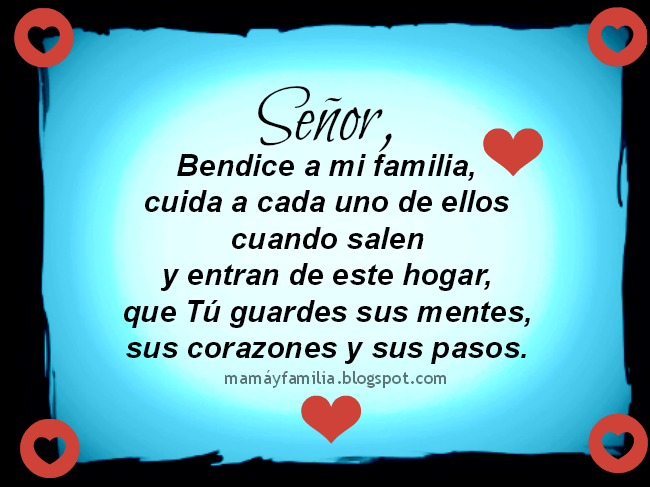 MARTES 22 DE SEPTIEMBRE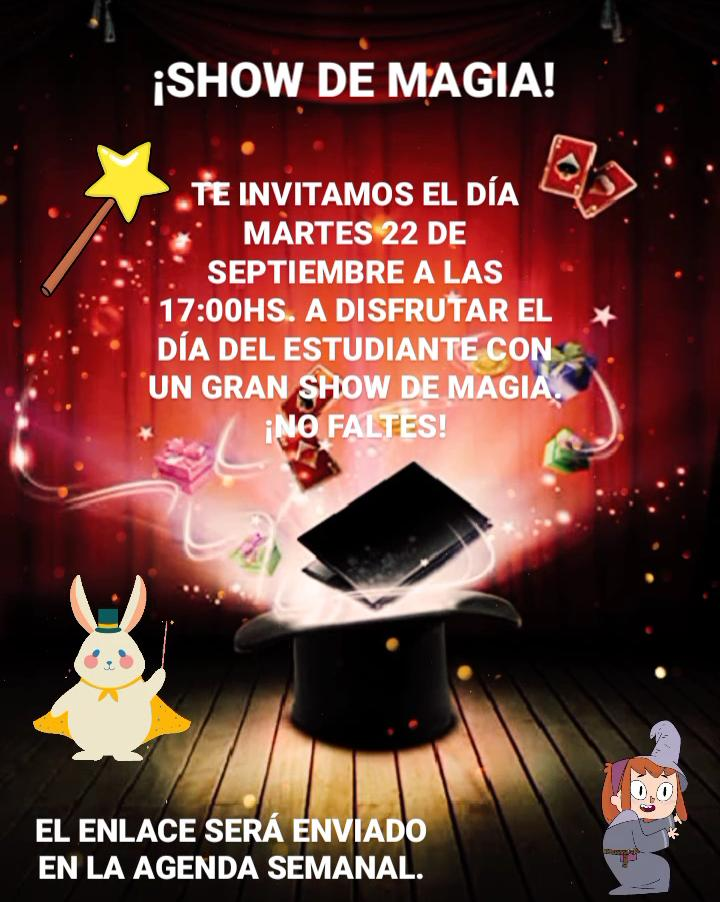 MIÉRCOLES 23 DE SEPTIEMBRELENGUARECURSOS POÉTICOSPrestamos mucha atención al siguiente video explicativo:LINK 3° “A”:https://drive.google.com/file/d/1ilNDzEQnPpcBV5C29_O-XXKQXOXpJXwp/view?usp=sharingLINK 3° “B”: https://drive.google.com/file/d/1YVDD6RrfjR9dkrr4UWt9piQmINYPFiT-/view?usp=sharingLee la siguiente poesía y poné en práctica lo visto en el video explicativo.PRIMERA CANCIÓN DE CUNA ROCKERATenía –una vez– un grillomelenudo y con flequillo.Se llamaba Don Cric-Crocy era cantante de rock.La batería tocabani bien la luna asomaba y su voz –fina y grillera-mi fiestita diaria era.Pero un día se marchó:un café lo contrató. Ahora sale en las revistas,entre famosos artistas y aparece en la tevécon un guante en cada pie.(Como yo lo extraño muchosus mini-discos escucho; sobre todo esta primeracanción de cuna rockera).                                            Elsa BornrmannActividades:-Subraya las palabras que riman en los distintos versos.-Escribe qué imágenes sensoriales encontraste en la poesía y aclara qué imagen es.-Escribe una personificación de la poesía.MATEMÁTICARealiza la página 86 y 87 de la fábrica de pastas “Buenamasa”JUEVES 24 DE SEPTIEMBRENOS ENCONTRAMOS NUEVAMENTE A TRAVÉS DE LA PLATAFORMA MEET, EN GRUPOS REDUCIDOS. EL LINK SE ENVIARÁ DURANTE LA SEMANA. (No hay actividades)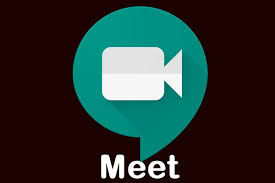 VIERNES 25 DE SEPTIEMBRELLEGÓ EL MOMENTO DE PENSAREscribe oraciones sobre vos mismo con comparaciones. Podés describir partes de tu cuerpo (estas son algunas ideas, ¡agregá otras!):          Mis ojos se parecen a…………………………………………..          Mi pelo es como………………………………………………….          Mis manos son como……………………………………………   	Escribe oraciones poéticas sobre otras cosas que hacen a tu personalidad:Mi risa se parece a………………………………………………….Mi forma de caminar se parece a ……………………………...Mi voz se parece a……………………………………………………Poné en práctica lo visto sobre poesía y hacé esta sopa de letras.          https://es.educaplay.com/recursos-educativos/6751007-poesia.html 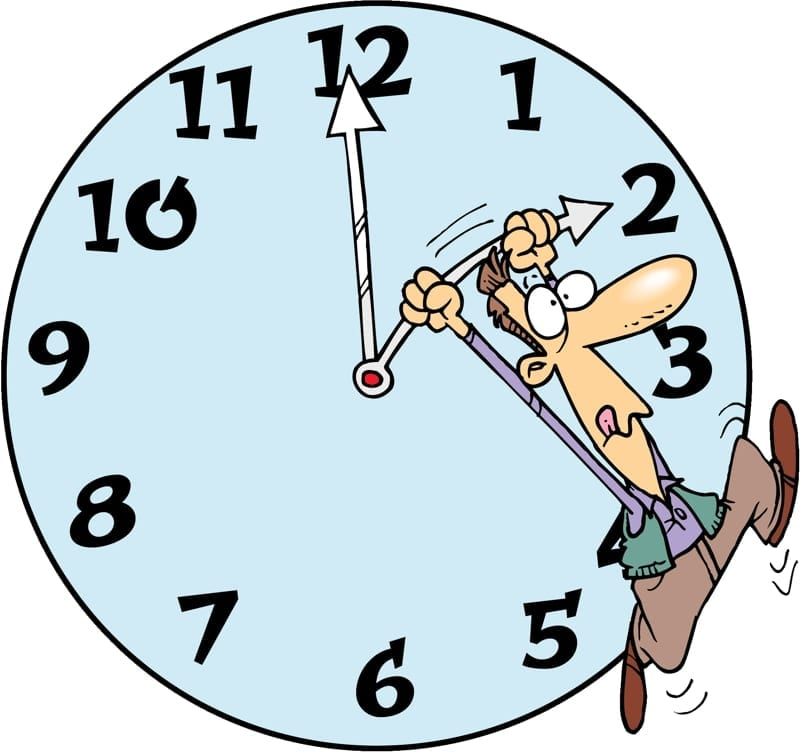 MATEMÁTICA“LA HORA”Observa el siguiente video:https://www.youtube.com/watch?v=3BJeYFcx0iRealiza las páginas 71 y 72 del libro.Conversaremos sobre lo aprendido en la clase de meet de la semana siguiente. Si tenés alguna duda, debes escribirla en tu carpeta para que lo consultes ese día y no te olvides. ENCUENTROS POR MEETDÍAS3RO A3RO BMIÉRCOLES 23/9(Matemática- La hora)15:15- Flores Facu, Nieto Constan, Almiron Alegra, Elaskar Melo Felicitas, García Matilda, Zaka Nico, Buteler Bauti, Herzog Ignacio, Perez Mercado Jere, Arrigo Mate.16:15-  Fiorenza Spada Pedro, Marin Pedro, Ahumada Delfi, Del Franco Guada, Vila Matilde, Lopez Mateo, García Ravellia Manuela, Santos Lola, Garayzábal Valen, Hoyos Agus, Zapata Cata.17:15- Bento Kuba,Assenza Santino, Alfon Crostelli, Ruibal Ema, Diaz Santi, Rossi José, Sobredo Fran, Alvaro Villalobos, Figueroa Benja, Maddalena Thiago, Acuña Victoria, Braga Yeraci Lucía, Bortagaray Salvi.JUEVES 24/9(Lengua- Recursos poéticos)15:15- Flores Facu, Nieto Constan, Almiron Alegra, Elaskar Melo Felicitas, García Matilda, Zaka Nico, Buteler Bauti, Herzog Ignacio, Perez Mercado Jere, Arrigo Mate.16:15-  Fiorenza Spada Pedro, Marin Pedro, Ahumada Delfi, Del Franco Guada, Vila Matilde, Lopez Mateo, García Ravellia Manuela, Santos Lola, Garayzábal Valen, Hoyos Agus, Zapata Cata.17:15- Bento Kuba,Assenza Santino, Alfon Crostelli, Ruibal Ema, Diaz Santi, Rossi José, Sobredo Fran, Alvaro Villalobos, Figueroa Benja, Maddalena Thiago, Acuña Victoria, Braga Yeraci Lucía, Bortagaray Salvi.15- Rafael Del Corro, Gerónimo Rodriguez, Pedro Toledo, Nata Báez Gudiño, Fermín Cañas, Gonzalo Malik, Jazmín Ahumada, Amali Yazbek, Martina Asis,  Elena Gronda, Trini Rivetta, Catalina Romero.16- Agustín Álvarez, Lorenzo Vigil, Julián Gómez, Rino Luchini, Valentino Orazi, Maira Torres, Emilia Malbrán, Malena Núñez, Guille Pérez López, Victoria Aguirre, Renata Romero Caporale, Felicia Scruzzi.17- Tomás Andreis, Justiniano Quadri, Sebastian Ball,  Benjamín Falfán, Constantino Bracco, Jazmín Ribeiro, Martina Saldaña, Mía Amorin, Sara De Vértiz, Guille López Agüero, Julia Aznarez, Alfonsina Mors.